Schaarste en welvaartInkomen en welvaart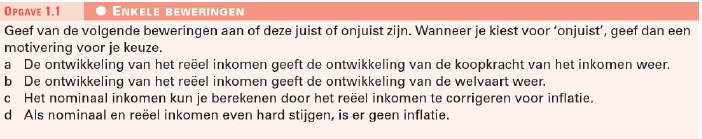 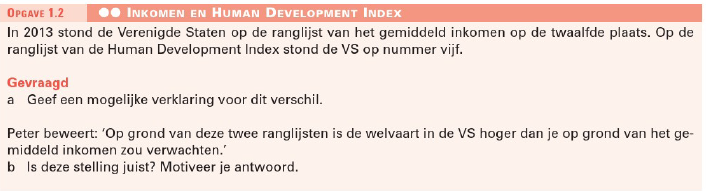 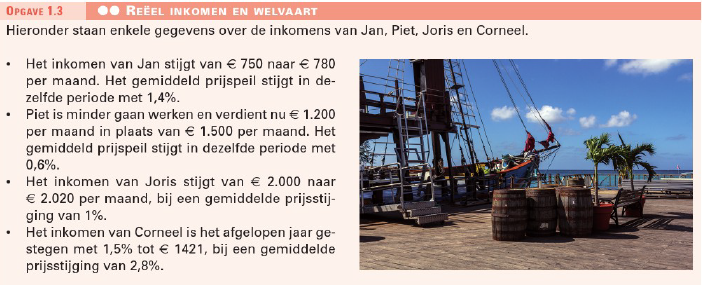 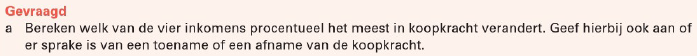 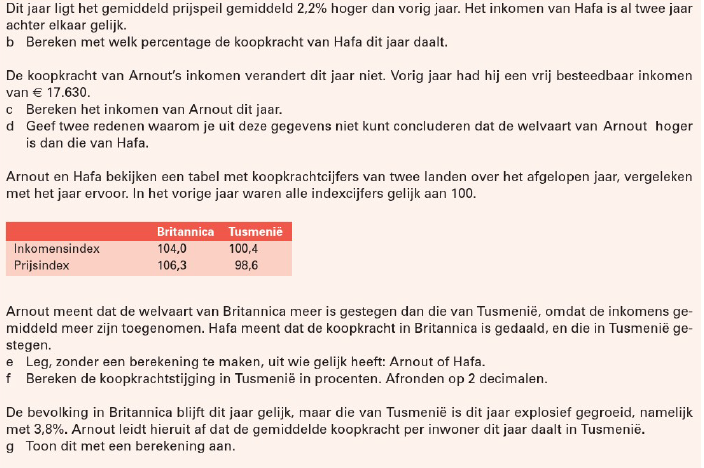 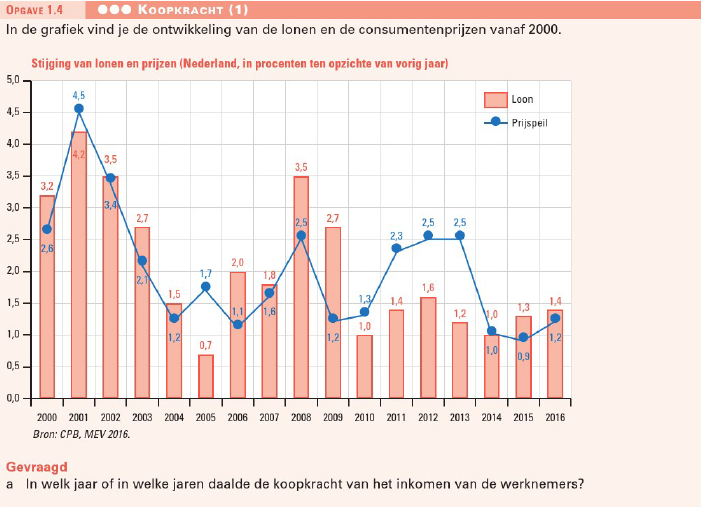 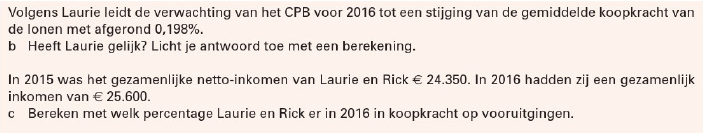 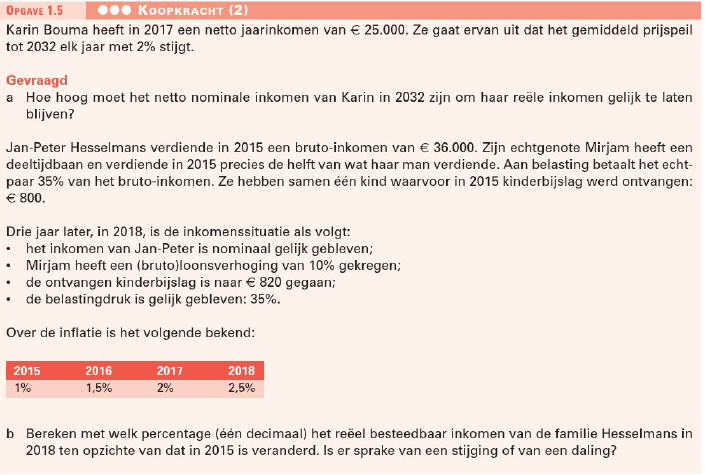 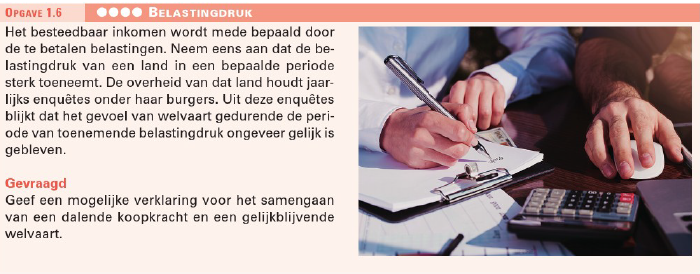 Schaarste en kiezen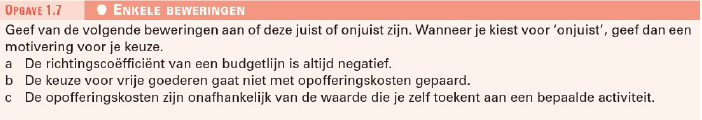 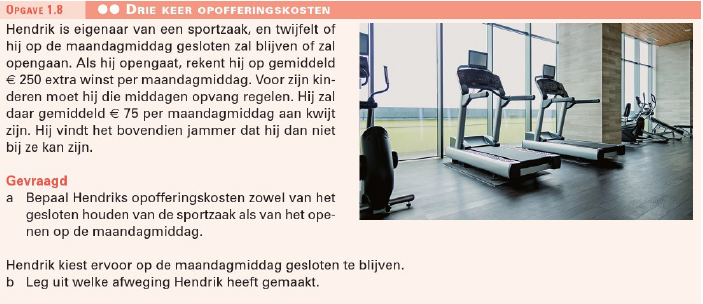 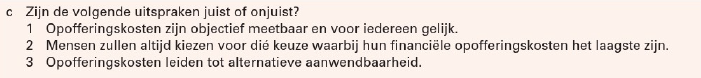 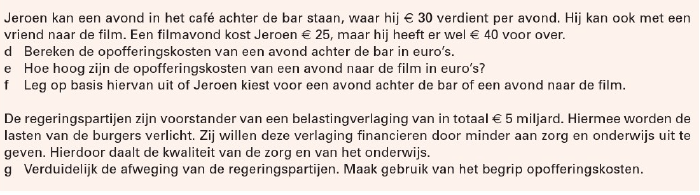 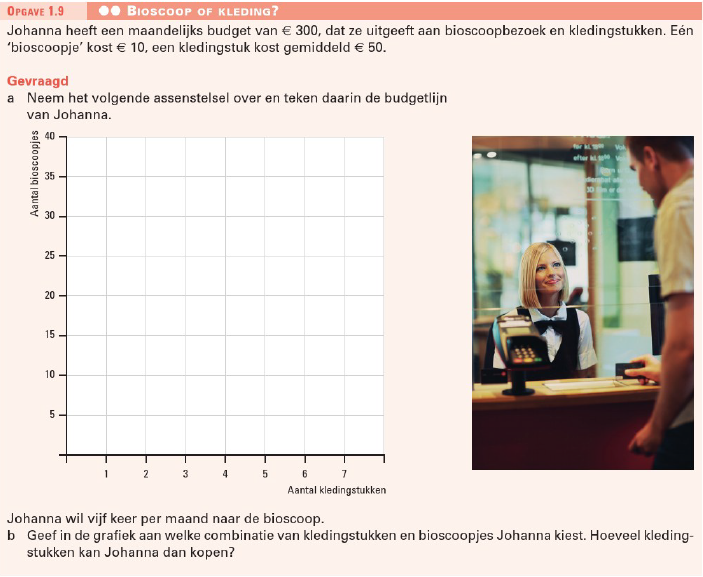 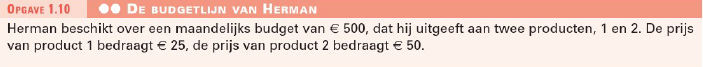 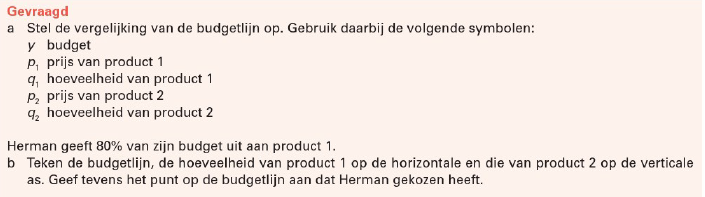 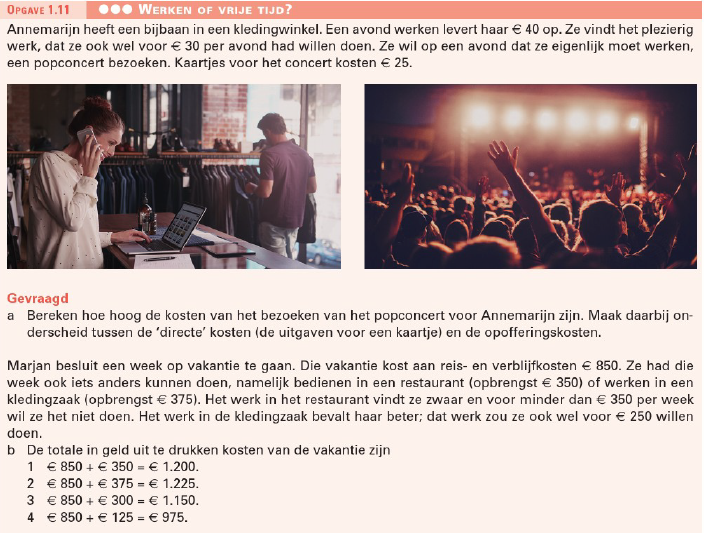 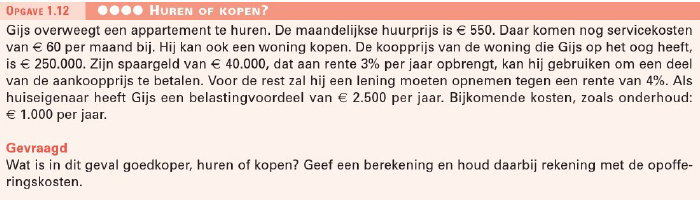 ABCDABABCDEFGABCAbABCABc1c2c3DEFGABABAB